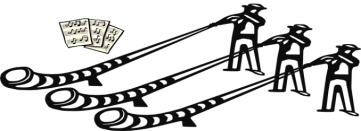 Alphorngruppe Pfeffikon LUAlphornmusik-Proben  –  AlphornunterrichtDie Proben finden vor allem in der kühlen Jahreszeit und bei nassem Wetter in der Mehrzweckhalle in Pfeffikon LU, jeweils am Mittwoch gestaffelt in der Zeit zwischen 16h00 - 18h30, statt.Proben /Teilproben im Wald werden jeweils kurzfristig abgesprochen.Weitere Termine für Anfängerkurse/Einzelunterricht sind zusätzlich flexibel unter der Woche möglich. Ein passendes Alphorn kann gemietet werden.Anfragen beim Präsidenten			
Rudolf E. Brülisauer				079 203 16 86
Wiegenackerstrasse 31				rudolf.bruelisauer@actgroup.ch
5735 Pfeffikon LU					www.alphornkusrse.ch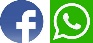 Freudige Naturtöne auf unserem schweizerischen Nationalinstrument!